INSTITUCIÓN EDUCATIVA NUEVA GRANADA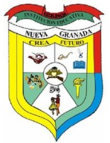 UNIDADES TEMÁTICAS AÑO LECTIVO 2012TECNOLOGÍA BÁSICA PRIMARIATECNOLOGÍAINSTITUCIÓN EDUCATIVA NUEVA GRANADAUNIDADES TEMÁTICAS AÑO LECTIVO 2012INFORMÁTICABÁSICA SECUNDARIATECNOLOGÍAINSTITUCIÓN EDUCATIVA NUEVA GRANADAUNIDADES TEMÁTICAS DE INFORMÁTICA  AÑO LECTIVO 2012INFORMATICAUNIDAD TEMÁTICACONTENIDOS TEMÁTICOSINDICADORES DE DESEMPEÑOGRADO PREESCOLAR ( Intensidad Horaria 1 hora semanal)GRADO PREESCOLAR ( Intensidad Horaria 1 hora semanal)GRADO PREESCOLAR ( Intensidad Horaria 1 hora semanal)UNIDAD I.Mis juguetes como elementos tecnológicosCONCEPTUALESFuncionamiento de los juguetes.Uso y cuidado de los juguetesClasificación de juguetesCaracterísticas de los juguetes y los juegos de video.PROCEDIMENTALESManipular diferentes juguetesCrear nuevos juguetes con material reciclado.ACTITUDINALESComparte sus ideas en forma organizadaEscucha y respeta a los demásValora el trabajo propio y de sus compañeros.Participa activamente en las actividades propuestasResponsabilidad y puntualidad en la entrega de trabajos.Identifico artefactos que se utilizan en mi entorno para satisfacer necesidades cotidianas.Utilizo apropiadamente algunos de los artefactos de mi entorno en tareas cotidianas.Clasifico y describo artefactos de mi entorno según algunos criterios.UNIDAD II.Mi cuerpo CONCEPTUALESPartes del cuerpo asociadas a las partes  del computador.Términos relacionados con la tecnología.Utilidad del computadorArtefactos que puedo utilizar con mis sentidos (mouse, diadema, cpu, cámara web)La relación de las normas de higiene en el cuerpo para el cuidado de la sala de informática.PROCEDIMENTALESUbicar las partes del cuerpo y el computador.Relacionar artefactos con sus sentidos.Nombrar normas de higiene con su cuerpo y con los artefactos tecnológicos.Manejar postura y cuidado  del cuerpo en el uso del computador.Uso racional del computador.ACTITUDINALESComparte sus ideas en forma organizadaEscucha y respeta a los demásValora el trabajo propio y de sus compañeros.Participa activamente en las actividades propuestasResponsabilidad y puntualidad en la entrega de trabajos.Manifiesto interés por temas relacionados con la tecnología a través de preguntas e intercambio de ideas.Reconozco herramientas, que como extensión de partes de mi cuerpo, me ayudan a realizar tareas de transformación de materiales.Establezco semejanzas y diferencias entre artefactos y elementos naturales.Doy cuenta de mi esquema de vacunación y reconozco su utilidad e importancia en la preservación de mi salud.UNIDAD III.Mi familia CONCEPTUALESLos miembros de la familia utilizan artefactos para el trabajo y para la diversión. Los artefactos inventos de la tecnología.La familia un laboratorio de amor y valores: respeto, organización, curiosidad, orden, paciencia, cuidado y prevención. PROCEDIMENTALESRelaciona los artefactos que utiliza cada miembro de su familia.Relaciona los artefactos con su utilidad.Refleja valores adquiridos en el hogar.ACTITUDIANALESComparte sus ideas en forma organizadaIndago cómo están construidos y cómo funcionan algunos artefactos de uso cotidiano.Explico la forma y el funcionamiento de artefactos por medio de dibujos.Identifico y explico los riesgos al utilizar algunas herramientas y artefactos empleados en la vida cotidiana y los utilizo teniendo en cuenta normas de seguridad.UNIDAD IV.Las profesiones y oficiosCONCEPTUALESHerramientas como extensión del cuerpo.Artefactos naturales y artificiales.Artefactos para diferentes actividades humanas.Importancia de los artefactos.PROCEDIMENTALESEnuncia las características de los artefactos naturales y artificiales.Representa situaciones en las que se evidencia como las herramientas son un apoyo a las tareas humanas.Explica las razones para el uso de artefactos tecnológicos.ACTITUDINALESComparte sus ideas en forma organizadaEscucha y respeta a los demás.Valora el trabajo propio y de sus compañeros.Participa activamente en las actividades propuestasResponsabilidad y puntualidad en la entrega de trabajos.Reconozco herramientas, que como extensión de partes de mi cuerpo, me ayudan a realizar tareas de transformación de materiales.Identifico artefactos que se utilizan en mi entorno para satisfacer necesidades cotidianas.Describo procesos sencillos (artesanales e industriales) para la obtención de productos en mi entorno.GRADO PRIMERO (Intensidad horaria 1 hora semanal)GRADO PRIMERO (Intensidad horaria 1 hora semanal)GRADO PRIMERO (Intensidad horaria 1 hora semanal)UNIDAD I.Útiles y  materiales escolaresCONCEPTUALESIdentificación de partes de los útiles y materiales escolares.Uso adecuado de los útiles y materiales escolares.Uso adecuado de los espacios y recursos del colegio.Elementos para el estudio, alimentación, comunicación, empleados en el colegio.Símbolos y señales de seguridad.PROCEDIMENTALESSeñala en imágenes las partes que conforman algunos de los útiles escolares y materiales empleados en el colegio.Nombra reglas para hacer un uso adecuado de los materiales escolares.Identifica los espacios pedagógicos del colegio.Nombra reglas para el uso adecuado y debido comportamiento en los espacios pedagógicos del colegio.Elabora collage clasificando elementos empleados para el estudio, deporte, alimentación, comunicación, dentro del colegio.Explica el significado de algunas señales de seguridad dentro y fuera del colegio.ACTITUDINALESComparte sus ideas en forma organizada.Escucha y respeta a los demás.Valora el trabajo propio y de sus compañeros.Participa activamente en las actividades propuestas.Responsabilidad y puntualidad en la entrega de trabajos.Identifico la tecnología que me rodea y explico la importancia que tiene para desarrollar actividades en mi barrio, casa, colegio y parque.Clasifico y describo artefactos de mi entorno según algunos criterios (uso, material, forma…).Identifica las herramientas como extensión de partes del cuerpo.UNIDAD II.Artefactos en mi hogarCONCEPTUALESEvolución de los artefactos en el hogar.Características manuales y mecánicas de los artefactos en el hogar.Funciones de los artefactos del hogar.PROCEDIMENTALESDecoración de fichas con láminas con los diferentes electrodomésticos que se observan en casa (Nevera, Estufa, Sonido, etc.).Dibujar	creativamente los elementos tecnológicos que se manejan en su medio.Manipular algunos electrodomésticos.ACTITUDINALESComparte sus ideas en forma organizada.Escucha y respeta a los demás.Valora el trabajo propio y de sus compañeros.Participa activamente en las actividades propuestas.Responsabilidad y puntualidad en la entrega de trabajos. Identifico características de algunos artefactos y productos tecnológicos, utilizados en el entorno cercano para satisfacer necesidades.Selecciono entre diversos artefactos disponibles los más adecuadas para realizar tareas cotidianas en el hogar y la escuela, teniendo en cuenta sus restricciones y condiciones de utilización.Explico la forma y el funcionamiento de artefactos por medio de dibujos.UNIDAD III.Medios de  transporte CONCEPTUALESMedios de transporte.Clasificación de los medios de transporte y su utilidad en la vida cotidiana.Evolución de los medios de transporte.Señales de tránsito, el semáforo.PROCEDIMENTALESRealiza dibujos sobre los medios de transporte que se han utilizado en épocas pasadas y actuales.Construye con diferentes materiales medios de transporte.ACTITUDINALESComparte sus ideas en forma organizada.Escucha y respeta a los demás.Valora el trabajo propio y de sus compañeros.Participa activamente en las actividades propuestas.Responsabilidad y puntualidad en la entrega de trabajos.Explico la utilidad de objetos tecnológicos para la realización de actividades humanas (red para la pesca; rueda para el transporte,…).Reconozco y utilizo algunos símbolos y señales de la vida cotidiana, particularmente los relacionados con la seguridad (tránsito, basuras, advertencias).Indago cómo están construidos y cómo funcionan algunos artefactos de uso cotidiano.UNIDAD IV.Medios De ComunicaciónCONCEPTUALESElementos y funciones de la comunicación.Medios de comunicación.Expresión oral, escrita gráfica, gestual y virtual.PROCEDIMENTALESRealiza dibujos  sobre los medios de comunicación.Comprensión de textos cortos.Modelado de plastilina y arcilla.Manipula títeres.Afianzamiento pre escritura. ACTITUDINALESComparte sus ideas en forma organizada.Escucha y respeta a los demás.Valora el trabajo propio y de sus compañeros.Participa activamente en las actividades propuestas.Responsabilidad y puntualidad en la entrega de trabajos.Describo semejanzas y diferencias que existen entre los productos de la tecnología que utilizaban mis bisabuelos, abuelos y padres con los que yo utilizo (transporte, comunicación, alimentación y hábitat).Reconozco la computadora como recurso de trabajo y comunicación y la utilizo en diferentes  actividades.Manifiesto interés por temas relacionados con la tecnología a través de preguntas e intercambio de ideas.GRADO SEGUNDO (Intensidad Horaria 1 hora semanal)GRADO SEGUNDO (Intensidad Horaria 1 hora semanal)GRADO SEGUNDO (Intensidad Horaria 1 hora semanal)UNIDAD I.Evolución de las necesidades básicas del hombreCONCEPTUALESEl fuegoLa agriculturaEl vestidoLa viviendaPROCEDIMENTALESInvestiga la evolución de algunos inventos.Comenta la importancia de los inventos para la vida de las personas.Construye con material reciclado modelos de algunos inventos.Aporta ideas claras sobre temas vistos.ACTITUDINALESComparte sus ideas en forma organizada.Escucha y respeta a los demás.Valora el trabajo propio y de sus compañeros.Participa activamente en las actividades propuestas.Responsabilidad y puntualidad en la entrega de trabajos.Reconozco que el uso de materiales ha cambiado a través de la historia y que este cambio ha tenido efectos en los estilos de vida y en el desarrollo de la sociedad.Describo semejanzas y diferencias que existen entre los productos de la tecnología que utilizaban mis bisabuelos, abuelos y padres con los que yo utilizo (transporte, comunicación, alimentación y hábitat).Selecciono y utilizo, materiales y artefactos de mi entorno para satisfacer mis necesidades (ropa según el clima).UNIDAD II.Los instrumentos musicalesCONCEPTUALESInstrumentos musicales que se empleaban antes y los que se emplean ahora.Instrumentos musicales como expresión del cuerpo.Artefactos naturales y artificiales en la elaboración de instrumentos musicales.Importancia de los instrumentos en la música.PROCEDIMENTALESIndaga con sus familiares sobre los instrumentos musicales empleados anteriormente y sus características.Dibuja los instrumentos musicales.Enuncia las características de los instrumentos musicales y materiales, empleados en su elaboración.Explica las razones para el uso de instrumentos musicales.Enuncia las Semejanzas y diferencias de los instrumentos musicales.ACTITUDINALESComparte sus ideas en forma organizada.Escucha y respeta a los demás.Valora el trabajo propio y de sus compañeros.Participa activamente en las actividades propuestas.Responsabilidad y puntualidad en la entrega de trabajos.Identifico artefactos que se utilizan hoy y que no se utilizaban en épocas pasadas.Establezco semejanzas y diferencias entre artefactos y elementos naturales.Manejo adecuadamente herramientas de uso cotidiano, para transformar materiales con algún propósito (recortar, pegar, construir, pintar, ensamblar)UNIDAD III.Los instrumentos de mediciónCONCEPTUALESTermómetroBalanzaEstetoscopioMicroscopioTelescopioPluviómetroBrújulaRelojPROCEDIMENTALESDibuja los instrumentos tecnológicos de medición.Representa juego de roles.Asocia los instrumentos de medición con los profesionales que los utilizan.Construye con materiales reciclables algunos instrumentos sencillos de medición.Compara la evolución de algunos instrumentos de medición.Consulta los inventores de instrumentos de medición.ACTITUDINALESComparte sus ideas en forma organizadaEscucha y respeta a los demásValora el trabajo propio y de sus compañerosParticipa activamente en las actividades propuestasResponsabilidad y puntualidad en la entrega de trabajos.Diferencio en mi entorno, productos naturales de productos creados por el hombreClasifico y describo artefactos de mi entorno según algunos criterios (uso, material, forma…).Identifico la tecnología que me rodea y explico la importancia que tiene para desarrollar actividades en mi barrio,  casa, colegio y parque.Identifico y caracterizo los instrumentos de medición más usados en el entorno social.UNIDAD IV. Medios  de comunicación antiguos y modernosCONCEPTUALESLa comunicación y sus avances tecnológicos.Telégrafo, carta y chat.Teléfono y faxTeléfono celularRadio, televisión,  el computador y antenas y satélites.El internet, servicios y uso seguro y apropiado.PROCEDIMENTALESRepresenta con dibujos los medios de comunicación antiguos y modernos.Realiza ejercicios de comunicación con sus compañeros y familiares.Valora las ventajas de poseer hoy en día una tecnología de comunicación avanzada.Explica el modo de usar el celular y el internet.Construye modelos de medios de comunicación con material reciclable.ACTITUDINALESComparte sus ideas en forma organizadaEscucha y respeta a los demásValora el trabajo propio y de sus compañerosParticipa activamente en las actividades propuestasResponsabilidad y puntualidad en la entrega de trabajos.Reconozco la computadora como recurso de trabajo y comunicación y la utilizo en diferentes actividades.Describo semejanzas y diferencias que existen entre los productos de la tecnología que utilizaban mis bisabuelos, abuelos y padres con los que yo utilizo (transporte, comunicación, alimentación y hábitat).Selecciono entre diversos artefactos disponibles los más adecuadas para realizar tareas cotidianas en el hogar y la escuela, teniendo en cuenta sus restricciones y condiciones de utilización.GRADO TERCERO  (intensidad Horaria 1 hora semanal)GRADO TERCERO  (intensidad Horaria 1 hora semanal)GRADO TERCERO  (intensidad Horaria 1 hora semanal)UNIDAD I.Me relaciono con mi entorno naturalCONPETUALESClasificación de los seres vivos.Proceso de fabricación del papelTransformación del algodón en tela.Plantas medicinales y la medicina.Utilidad de los hongos y bacterias.Evolución de la alimentación, verduras antioxidantes.Proceso de elaboración de alimentos naturales y artificiales.La manipulación genética y la clonación.PROCEDIMENTALESConsulta el proceso industrial que hacen de las plantas para obtener medicina.Diferencia alimentos naturales de otros procesados.Menciona productos  que se obtienen a partir de hongos y bacterias.Identifica el proceso de fabricación del papel y la tela.ACTITUDINALESComparte sus ideas en forma organizada.Escucha y respeta a los demás.Valora el trabajo propio y de sus compañeros.Participa activamente en las actividades propuestas.Responsabilidad y puntualidad en la entrega de trabajos.Identifico, explico y tengo en cuenta algunas características de los productos de uso cotidiano (alimentos, empaques, componentes, fecha de vencimiento, condiciones de almacenamiento y seguridad).Entiendo cómo mis acciones sobre el medio ambiente afectan a otros y las de los otros me afectan.Identifico  causas y consecuencias derivadas del uso de artefactos tecnológicos en mi entorno.UNIDAD II.Objetos y servicios CONCEPTUALES¿De qué están hechos los objetos?Identificar objetos elaborados en madera, cartón, metal, plástico, vidrio y sus servicios en las diferentes actividades humanas como la construcción.El reciclaje y sus beneficios.Utilidad de los objetos en relación con el material construido.PROCEDIMENTALESNombra los objetos y sus características.Describe de qué? esta hecho determinado objeto.Construye objetos con material reciclable.Recicla o reutiliza el papel, el cartón, el vidrio y el plástico.Promueve campaña de reciclaje en su entorno. ACTITUDINALESComparte sus ideas en forma organizada.Escucha y respeta a los demás.Valora el trabajo propio y de sus compañeros.Participa activamente en las actividades propuestas.Responsabilidad y puntualidad en la entrega de trabajos.Clasifico y describo artefactos de mi entorno según algunos criterios (uso, material, forma…).Entiendo cómo mis acciones sobre el medio ambiente afectan a otros y las de los otros me afectan.Identifico materiales caseros y partes de artefactos en desuso para construir objetos que me ayudan a satisfacer mis necesidades y contribuir con la preservación del medio ambiente.UNIDAD III.Tecnología y comunicaciónCONCEPTUALESLa imprentaEl telégrafoEl teléfono, telefonía satelital y celularLa radio, la televisión y el cine.El ordenador.PROCEDIMENTALESNombra las funciones que desempeñan los artefactos en la comunicación.Establece diferencias y semejanzas en los artefactos involucrados en la comunicación.Valora los medios de comunicación.Utiliza correcta y racionalmente los medios masivos de comunicación.Representa con gráficas o modela en forma creativa artefactos tecnológicos relacionados con la comunicación.ACTITUDINALESComparte sus ideas en forma organizada.Escucha y respeta a los demás.Valora el trabajo propio y de sus compañeros.Participa activamente en las actividades propuestas.Responsabilidad y puntualidad en la entrega de trabajos.Reconozco la computadora como recurso de trabajo y comunicación y la utilizo en diferentes actividades.Indago cómo están construidos y cómo funcionan algunos artefactos de uso cotidiano.Explico la forma y el funcionamiento de artefactos por medio de dibujos.UNIDAD IVLa energía y sus manifestacionesCONCEPTUALESFuentes de energía.La energía y sus manifestaciones.Clases de energíaAparatos eléctricos.Circuito eléctrico.PROCEDIMENTALES A través de la observación del funcionamiento del carro diferenciar las manifestaciones de la energía.Construir un circuito eléctrico sencillo.Construir modelos de artefactos eléctricos con material reciclable.ACTITUDINALESComparte sus ideas en forma organizada.Escucha y respeta a los demás.Valora el trabajo propio y de sus compañerosParticipa activamente en las actividades propuestas.Responsabilidad y puntualidad en la entrega de trabajos.Indago cómo están construidos y cómo funcionan algunos artefactos de uso cotidiano.Explico la forma y el funcionamiento de artefactos por medio de dibujos.Doy a entender la importancia de la energía eléctrica en la vida cotidiana.GRADO CUARTO  (intensidad Horaria 1 hora semanal)GRADO CUARTO  (intensidad Horaria 1 hora semanal)GRADO CUARTO  (intensidad Horaria 1 hora semanal)UNIDAD I.Recursos naturales y utilidadCONCEPTUALESRecursos naturales.Clasificación de los recursos en renovables y no renovables.Materia prima y sus origen.Tipos de materiales, propiedades y usos.Procesos y productos tecnológicos.Artesanías colombianas.PROCEDIMENTALESClasificación de la procedencia natural de las materias primas.Paralelos entre artefacto y proceso.Diseñar y construir artesanías con madera u  otros materiales.ACTITUDINALESResponsabilidad y puntualidad en la entrega de trabajos.Presentación de trabajos en forma organizada.Escucha con atención a sus profesores y compañeros.Manifiesta respeto por los integrantes del grupo.Toma decisiones por iniciativa propia.Muestra actitudes de respeto por los recursos de su entorno.Identifico recursos naturales que son utilizados por la tecnología y explico la importancia de su conservación.Analizo y discuto los cambios producidos en el suelo como consecuencia de la acción humana (en agricultura, el uso de pesticidas).Diferencia productos tecnológicos de productos naturales, teniendo en cuenta los recursos y los procesos involucrados.UNIDAD II.Los inventosCONCEPTUALESInvención de la rueda, el papel, el dinero y la tela.Invento del computador, partes, clases.Diferencia entre artefacto y proceso.Características de los productos  tecnológicos.Procesos de elaboración del papel y la tela.PROCEDIMENTALESIdentificación de artefactos que cumplen funciones sociales, económicas o culturales.Consulta los procesos de elaboración de los artefactos como papel, tela, dinero.Elaboración de papel reciclado.Visitas a fábricas del entorno en forma presencial y/o virtual.ACTITUDINALESResponsabilidad y puntualidad en la entrega de trabajos.Presentación de trabajos en forma organizada.Escucha con atención a sus profesores y compañeros.Manifiesta respeto por los integrantes del grupo.Toma decisiones por iniciativa propia.Muestra actitudes de respeto por los recursos de su entorno.Clasifico y describo artefactos de mi entorno según algunos criterios (uso, material, forma…).Entiendo cómo mis acciones sobre el medio ambiente afectan a otros y las de los otros me afectan.Identifico materiales caseros y partes de artefactos en desuso para construir objetos que me ayudan a satisfacer mis necesidades y contribuir con la preservación del medio ambiente.UNIDAD III.Las máquinasCONCEPTUALESLa  aparición de las máquinas en la vida diaria, características de las máquinas y clasificación.Máquinas simples (palanca, polea, cuña y plano inclinado) y compuestas.PROCEDIMENTALES Manifestación oral y espontánea acerca de las máquinas conocidas por el alumno.Observación de aparatos tales como: una balanza de brazo, una carretilla, una saca corcho, batidor manual, alicate, grapadoras, enumeración de las partes mecánicas en los objetos observados.Construcción de algunas máquinas simples como poleas, planos inclinados.Manejo del mouse y programas como el Paint y el procesador de texto.ACTITUDINALESResponsabilidad y puntualidad en la entrega de trabajos.Presentación de trabajos en forma organizada.Escucha con atención a sus profesores y compañeros.Manifiesta respeto por los integrantes del grupo.Toma decisiones por iniciativa propia.Muestra actitudes de respeto por los recursos de su entorno.Reconozco invenciones e innovaciones que han aportado al desarrollo del país.Identifico y doy ejemplos de artefactos que involucran tecnologías de la información en su funcionamiento.Describo y utilizo,  adecuadamente, las tecnologías de la información y la comunicación disponibles en mi entorno, para el desarrollo de diversas actividades (comunicación, entretenimiento, aprendizaje, búsqueda y validación de información, investigación).UNIDAD IVFuentes y manifestaciones de la energíaCONCEPTUALESLa energía y sus manifestaciones: calórica, lumínica, sonora, eólica, mecánica, eléctrica.Cómo producen sonido una guitarra.El prisma y la descomposición de la luz.Conductores de la energía eléctrica.Transformaciones de la energía eléctrica. Aparatos eléctricos.El movimiento y  sus clases.PROCEDIMENTALESSigue las instrucciones de los manuales de utilización de productos tecnológicos.Utiliza normas y cuidados en la sala de informática.Realiza consultas y socializa sus trabajos.Describe los materiales de que está hecho un artefacto.Participa en la feria de la ciencia y la tecnología con proyectos que simulen artefactos y procesos.ACTITUDINALESResponsabilidad y puntualidad en la entrega de trabajos.Presentación de trabajos en forma organizada.Escucha con atención a sus profesores y compañeros.Manifiesta respeto por los integrantes del grupo.Toma decisiones por iniciativa propia.Muestra actitudes de respeto por los recursos de su entorno.Identifico algunas fuentes y tipos de energía y explico cómo se transforman.Describo y clasifico artefactos existentes en mi entorno de acuerdo con características, tales como materiales, forma, función, funcionamiento y fuentes de energía, entre otras.GRADO QUINTO  (intensidad Horaria 1 hora semanal)GRADO QUINTO  (intensidad Horaria 1 hora semanal)GRADO QUINTO  (intensidad Horaria 1 hora semanal)UNIDAD I.Electricidad magnetismo y  sus aplicacionesCONCEPTUALESQue es un generador. Que es una pila y cómo produce corriente eléctrica.Electricidad y corriente eléctrica. Tipos de centrales eléctricas: hidroeléctrica, nucleares y térmicas.Circuitos eléctricos.Relación entre magnetismo y electricidad.Los imanes y relación de estos con la electricidadLos electroimanes y su uso.Calentamiento global.Aparatos eléctricos. PROCEDIMENTALESSigue las instrucciones de los manuales de utilización de productos tecnológicos.Utiliza normas y cuidados en la sala de informática.Utiliza tecnologías de la información en la formación.Elaboración de  un circuito eléctrico sencillo y un electroimán. Realiza consultas y socializa sus trabajos.Describe los materiales de que está hecho un artefacto.Elabora diseños y proyectos para participar en la feria de la ciencia y la tecnología.ACTITUDINALESResponsabilidad y puntualidad en la entrega de trabajosPresentación de trabajos en forma organizadaEscucha con atención a sus profesores y compañerosManifiesta respeto por los integrantes del grupoToma decisiones por iniciativa propiaMuestra actitudes de respeto por los recursos de su entorno.Describo y clasifico artefactos existentes en mi entorno de acuerdo con características, tales como materiales, forma, función, funcionamiento y fuentes de energía, entre otras.Sigo instrucciones sobre el uso adecuado de artefactos y procesos, que están en manuales y otros documentos.Utiliza tecnologías de la información y la comunicación disponibles en el entorno para  el desarrollo de diversas actividades.Describo el funcionamiento y las características de artefactos, procesos y sistemas tecnológicos usando diferentes formas de representación (esquemas, dibujos, diagramas).UNIDAD II.Inventos genialesCONCEPTUALESImportancia y necesidad del uso del: celular, cámara digital, DVD, laptop, microondas, ipod, ordenador,  unidades de almacenamiento, video vean.Características y funcionamiento de los nuevos artefactos tecnológicos. PROCEDIMENTALESUtiliza en forma correcta los artefactos de uso personal como el celular.Sigue las instrucciones de los manuales de utilización de productos tecnológicos.Realiza consultas y socializa sus trabajos.Describe los materiales de que está hecho un artefacto.ACTITUDINALESResponsabilidad y puntualidad en la entrega de trabajos.Presentación de trabajos en forma organizada.Escucha con atención a sus profesores y compañeros.Manifiesta respeto por los integrantes del grupo.Toma decisiones por iniciativa propia.Muestra actitudes de respeto por los recursos de su entorno.Reconozco que los artefactos son productos que pueden ser mejorados permanentemente y aunque algunos parecen distintos cumplen la misma función.Sigo instrucciones sobre el uso adecuado de artefactos y procesos, que están en manuales y otros documentos.Utiliza tecnologías de la información y la comunicación disponibles en el entorno para  el desarrollo de diversas actividades.UNIDAD III.Tecnología y sociedadCONCEPTUALESHistoria colombiana de: La radio.El periódico.La televisión.Otros medios de comunicación, el internet.Importancia de las comunicaciones y el manejo del internet.PROCEDIMENTALESOrganiza los datos suministrados en clase en forma ordenada y secuencial.Realiza consultas y socializa sus avances.Busca información en Internet.Elabora la historia de algunos medios de comunicación de mi paísElabora carteleras relacionada con las comunicaciones.ACTITUDINALESResponsabilidad y puntualidad en la entrega de trabajosPresentación de trabajos en forma organizadaEscucha con atención a sus profesores y compañerosManifiesta respeto por los integrantes del grupoToma decisiones por iniciativa propiaMuestra actitudes de respeto por los recursos de su entorno.Reconozco invenciones e innovaciones que han aportado al desarrollo del país.Identifico y doy ejemplos de artefactos que involucran tecnologías de la información en su funcionamiento.Utiliza tecnologías de la información y la comunicación disponibles en el entorno para  el desarrollo de diversas actividades.UNIDAD IVOfimáticaCONCEPTUALESHistoria y evolución de los computadores. El ordenador y partes que lo integran, externa e interna.La computadora en la vida cotidiana: usos del computador,  investigación de las nuevas tecnologías.El internet y páginas educativas.PROCEDIMENTALESObservación gráfica e interacción real con un computador, enumeración de las partes externas que lo integran y descripción de su funcionamiento, establecer   semejanzas y diferencias del computador con una máquina de escribir.Elaboración de trabajos sencillos en el Paint y el procesador de texto.Construcción de normas para el uso del computador.Representación gráfica de un computador y sus partesEjecución de juegos con programas educativos y recreativos computarizados adaptados al nivel.ACTITUDINALESResponsabilidad y puntualidad en la entrega de trabajosPresentación de trabajos en forma organizadaEscucha con atención a sus profesores y compañerosManifiesta respeto por los integrantes del grupoToma decisiones por iniciativa propiaMuestra actitudes de respeto por los recursos de su entorno.Utiliza tecnologías de la información y la comunicación disponibles en el entorno para  el desarrollo de diversas actividades.Sigo instrucciones sobre el uso adecuado de artefactos y procesos, que están en manuales y otros documentos.UNIDAD TEMÁTICACONTENIDOS TEMÁTICOSINDICADORES DE DESEMPEÑOGRADO SEXTO ( Intensidad Horaria 1 hora semanal)GRADO SEXTO ( Intensidad Horaria 1 hora semanal)GRADO SEXTO ( Intensidad Horaria 1 hora semanal)UNIDAD I.La tecnología como respuesta a las necesidades humanas: fundamento del quehacer Tecnológico.InstrumentosHerramientasDiseñoTecnologíaTecnología y sociedadTecnología y éticaEvolución de la bicicletaAcotaciónHistoria de la estructurasIdentifico y diferencio los términos que se relacionen con la tecnología.Analizo y reflexiono los temas que afectan a la sociedad y buscar la relación con la tecnología desde lo ético y tecnológico.Reconozco y caracterizo la evolución técnica de la bicicleta en el trascurrir de la historia.Reconozco los procesos evolutivos que ha tenido las estructuras en la historia de la humanidad.- Realizo representaciones gráficas de mis ideas y diseños.Presento trabajos en forma completa y puntual y acato las normas de claseUNIDAD II.EstructurasProcesosArtefactosEl método científicoEvolución de la radioCaracterísticas de las estructurasEstructuras de papelEstructuras de maderaValoro la importancia de conocer el método científico como el principio para adquirir conocimiento en forma colectiva y autónoma.Reconozco y caracterizo las etapas en las que se desarrolló la radio.- Analizo el impacto de artefactos, procesos y sistemas tecnológicos en la solución de problemas y satisfacción de necesidades.Caracterizo las estructuras de diferentes materiales.Utilizo apropiadamente mecanismos y máquinas simples en proyectos y maquetas.  Presento trabajos en forma completa y puntual relacionados con las estructuras.UNIDAD III.Descubrimientos para la humanidad- Innovación- Invención- Descubrimientos científicos en la actualidad- Evolución del acueducto (cómo llega el agua a nuestras casas)- Historia de los puentes- Características de los puentes- Puentes destacados por su diseño-Puentes y estructurasAsumo una actitud crítica frente a los descubrimientos científicos y tecnológicos, resaltando como estas benefician a la humanidad.- Valoro la importancia del acueducto en los procesos sociales en la historia de la humanidad.- Participo en discusiones sobre el uso racional de algunos artefactos tecnológicos.Caracterizo los puentes según los diseños y estructuras.Presento trabajos en forma completa y puntual relacionados con los puentes.UNIDAD IV.Ciencia y tecnologíaTecnología y diseñoTecnología e informáticaCiencia y tecnologíaDel árbol al papel La historia de las cosasMedidas y conversiones-    Historia de la maderaDiseños con maderasIdentifico y caracterizo la relación que existe entre la ciencia, la tecnología y la informática.Valoro los aportes que ha tenido el papel en la historia de la humanidad.Conozco la historia del uso de la madera y la importancia en la actualidad.- Utilizo apropiadamente instrumentos para medir diferentes magnitudes físicas.- Utilizo herramientas y equipos de manera segura para construir modelos, maquetas y prototipos.Presento trabajos en forma completa y puntual relacionados con la madera.GRADO SÉPTIMO (Intensidad horaria 1 hora semanal)GRADO SÉPTIMO (Intensidad horaria 1 hora semanal)GRADO SÉPTIMO (Intensidad horaria 1 hora semanal)UNIDAD I.La tecnología como respuesta a las necesidades humanas: fundamento del quehacer Tecnológico.InstrumentosHerramientasDiseñoTecnologíaTecnología y sociedadTecnología y éticaEvolución de la bicicletaMáquinasMáquinas simplesPalancas Clases de palancasPlano inclinado- Identifico y diferencio los términos que se relacionen con la tecnología.- Analizo y reflexiono los temas que afectan a la sociedad y buscar la relación con la tecnología desde lo ético y tecnológico.- Reconozco y caracterizo la evolución técnica de la bicicleta en el trascurrir de la historia.- Detecto, describo y formulo hipótesis sobre fallas en sistemas tecnológicos sencillos (siguiendo un proceso de prueba y descarte) y propongo estrategias para repararlas.- Identifico y diferencio el uso y la aplicación de las máquinas en la historia de la humanidad.- Caracterizo las palancas y su aplicación en la vida cotidiana.- Presento trabajos en forma completa y puntual relacionados con palancas.UNIDAD II.Plano inclinadoProcesosArtefactosEl método científicoEvolución de la radio-   Relación de transmisiónCaracterísticas del plano inclinadoUsos del plano inclinadoValoro la importancia de conocer el método científico como el principio para adquirir conocimiento en forma colectiva y autónoma.Reconozco y caracterizo las etapas en las que se desarrolló la radio.- Analizo el impacto de artefactos, procesos y sistemas tecnológicos en la solución de problemas y satisfacción de necesidades.Caracterizo los planos inclinados para realizar simulaciones donde se evidencie su funcionamiento.Presento trabajos en forma completa y puntual relacionando con planos inclinados.UNIDAD III.PoleasInnovaciónInvención- Descubrimientos científicos en la actualidadEvolución del acueducto (cómo llega el agua a nuestras casas)Mecanismos básicos de transmisión y transformación de movimientosPoleasClases de poleasUsos de las poleasAsumo una actitud crítica frente a los descubrimientos científicos y tecnológicos, resaltando como estas benefician a la humanidad.- Valoro la importancia del acueducto en los procesos sociales en la historia de la humanidad.Participo en discusiones sobre el uso racional de algunos artefactos tecnológicos.Caracterizo el funcionamiento de las poleas y sus usos en la cotidianidad.Analizo los diferentes movimientos y transmisiones que tienen las poleas.Presento trabajos en forma completa y puntual relacionados con las poleas.UNIDAD IV.EngranajesTecnología y diseñoTecnología e informáticaCiencia y tecnologíaDel árbol al papelLa historia de las cosasEngranajesTipos de engranajesUsos del engranajeCaracterísticas de la biela manivelaIdentifico y caracterizo la relación que existe entre la ciencia, la tecnología y la informática.- Valoro los aportes que ha tenido el papel en la historia de la humanidad.Caracterizo las funciones de los engranajes- Identifico la biela manivela como una máquina simple en objetos cotidianos y describo su utilidad y funcionamiento.- Utilizo herramientas y equipos de manera segura para construir modelos, maquetas y prototipos.- Presento trabajos en forma completa y puntual relacionados con engranajes y bielas manivelas.GRADO OCTAVO (Intensidad Horaria 1 hora semanal)GRADO OCTAVO (Intensidad Horaria 1 hora semanal)GRADO OCTAVO (Intensidad Horaria 1 hora semanal)UNIDAD I.La tecnología como respuesta a las necesidades humanas: fundamento del quehacer Tecnológico.InstrumentosHerramientasDiseñoTecnologíaTecnología y sociedadTecnología y éticaEvolución de la bicicletaLa electricidadFuentes de energíaCorriente continua y alternaPrincipio motorComponentes de un circuito eléctrico- Identifico y diferencio los términos que se relacionen con la tecnología.- Analizo y reflexiono los temas que afectan a la sociedad y buscar la relación con la tecnología desde lo ético y tecnológico.- Reconozco y caracterizo la evolución técnica de la bicicleta en el trascurrir de la historia.- Caracterizo las fuentes de energía y los componentes de un circuito eléctrico.- Sustento con argumentos (evidencias, razonamiento lógico, experimentación) la selección y utilización de un producto natural o tecnológico para resolver una necesidad o problema.- Asume una actitud crítica frente a la dependencia y desigualdad que crea en el hombre tanto avance tecnológico.- Presento trabajos en forma completa y puntual que esté relacionado con los circuitos eléctricos.UNIDAD II.Descubrimientos científicosProcesosArtefactosEl método científicoEvolución de la radioCentrales eléctricas convencionales y no convencionalesCircuitos eléctricosClases de circuitosEfectos de la corriente eléctricaMagnitudes eléctricasRadio de GalenaNormas de seguridadPrevención en las instalaciones eléctricas- Valoro la importancia de conocer el método científico como el principio para adquirir conocimiento en forma colectiva y autónoma.Reconozco y caracterizo las etapas en las que se desarrolló la radio.- Analizo el impacto de artefactos, procesos y sistemas tecnológicos en la solución de problemas y satisfacción de necesidades.-Analizo los efectos sociales, económicos y ambientales que puede provocar una central hidroeléctrica.-Analizo y aplico las normas de seguridad que se deben tener en cuenta para el uso de algunos artefactos, productos y sistemas tecnológicos.- Presenta trabajos en forma completa y puntual relacionados con la radio de Galena.UNIDAD III.Descubrimientos científicos- Innovación- Invención- Descubrimientos científicos en la actualidad-Evolución del acueducto (cómo llega el agua a nuestras casas)- Efectos de la corriente eléctrica- Formas de energía- Magnitudes eléctricas- Ley de Ohm- Motores y electricidadAsumo una actitud crítica frente a los descubrimientos científicos y tecnológicos, resaltando como estas benefician a la humanidad.- Valoro la importancia del acueducto en los procesos sociales en la historia de la humanidad.- Participo en discusiones sobre el uso racional de algunos artefactos tecnológicos.- Analizo la relación que existe entre las magnitudes eléctricas y las fuentes de energía.- Presento trabajos en forma completa y puntual relacionados con motores y electricidad.UNIDAD IV. Medio ambienteTecnología y diseñoTecnología e informáticaCiencia y tecnologíaDel árbol al papelLa historia de las cosasMáquinas simples y electricidadRepercusiones medio ambientales y desarrollo sostenible- Identifico y caracterizo la relación que existe entre la ciencia, la tecnología y la informática.- Valoro los aportes que ha tenido el papel en la historia de la humanidad.- Utilizo herramientas y equipos de manera segura para construir modelos, maquetas y prototipos.- Utilizo las tecnologías de la información y la comunicación, para apoyar mis procesos de aprendizaje y actividades personales (recolectar, seleccionar, organizar y procesar información).- Presento trabajos en forma completa y puntual relacionados con máquinas simples y electricidad.GRADO NOVENO  (intensidad Horaria 1 hora semanal)GRADO NOVENO  (intensidad Horaria 1 hora semanal)GRADO NOVENO  (intensidad Horaria 1 hora semanal)UNIDAD I.La tecnología como respuesta a las necesidades humanas: fundamento del quehacer Tecnológico.InstrumentosHerramientasDiseñoTecnologíaTecnología y sociedadTecnología y éticaEvolución de la bicicletaLa electricidadFuentes de energía-  Diferencias entre electricidad y electrónica- Identifico y diferencio los términos que se relacionen con la tecnología.- Analizo y reflexiono los temas que afectan a la sociedad y buscar la relación con la tecnología desde lo ético y tecnológico.- Reconozco y caracterizo la evolución técnica de la bicicleta en el trascurrir de la historia.- Reconozco las características de la electricidad y la electrónica.-  Presento trabajos en forma completa y puntual relacionada con las fuentes de energía.UNIDAD II.Circuitos ProcesosArtefactosEl método científicoEvolución de la radioComponentes pasivos y activos electrónicosCircuitos en serie y en paraleloCircuitos básicos- Valoro la importancia de conocer el método científico como el principio para adquirir conocimiento en forma colectiva y autónoma.Reconozco y caracterizo las etapas en las que se desarrolló la radio.- Analizo el impacto de artefactos, procesos y sistemas tecnológicos en la solución de problemas y satisfacción de necesidades.- Analizo y aplico las normas de seguridad que se deben tener en cuenta para el uso de algunos artefactos, productos y sistemas tecnológicos.-Reconozco los componentes electrónicos en un circuito básico y complejo.Presento trabajos en forma completa y puntual relacionados con circuitos electrónicos.UNIDAD III.Descubrimientos científicos- Innovación- Invención-Descubrimientos científicos en la actualidad- Evolución del acueducto (cómo llega el agua a nuestras casas)- Ley de OhmExperimentos con componentes y su funcionalidadAsumo una actitud crítica frente a los descubrimientos científicos y tecnológicos, resaltando como estas benefician a la humanidad.- Valoro la importancia del acueducto en los procesos sociales en la historia de la humanidad.- Participo en discusiones sobre el uso racional de algunos artefactos tecnológicos.- Aplico los conocimientos adquiridos para desarrollar una experiencia electrónica con el propósito de darle solución a un problema tecnológico.Presento trabajos en forma completa y puntual relacionada con experimentos electrónicos.UNIDAD IVLas TIC en el aulaTecnología y diseñoTecnología e informáticaCiencia y tecnologíaLa historia de las cosasDel árbol al papelMecanismos, motores y electrónica- Identifico y caracterizo la relación que existe entre la ciencia, la tecnología y la informática.- Valoro los aportes que ha tenido el papel en la historia de la humanidad.- Utilizo herramientas y equipos de manera segura para construir modelos, maquetas y prototipos.- Utilizo las tecnologías de la información y la comunicación, para apoyar mis procesos de aprendizaje y actividades personales (recolectar, seleccionar, organizar y procesar información).- Utilizo elementos de protección y normas de seguridad para la realización  de actividades y manipulación de herramientas y equipos.- Presento trabajos en forma completa y puntual relacionada con mecanismos, motores y electrónica.UNIDAD TEMÁTICAUNIDAD TEMÁTICACONTENIDOS TEMÁTICOSCONTENIDOS TEMÁTICOSINDICADORES DE DESEMPEÑOINDICADORES DE DESEMPEÑOGRADO 1º- 2º- 3º  ( Intensidad Horaria 1 hora semanal)GRADO 1º- 2º- 3º  ( Intensidad Horaria 1 hora semanal)GRADO 1º- 2º- 3º  ( Intensidad Horaria 1 hora semanal)GRADO 1º- 2º- 3º  ( Intensidad Horaria 1 hora semanal)GRADO 1º- 2º- 3º  ( Intensidad Horaria 1 hora semanal)GRADO 1º- 2º- 3º  ( Intensidad Horaria 1 hora semanal)UNIDAD IREGLAMENTO DE LA SALA DE SISTEMASUNIDAD IREGLAMENTO DE LA SALA DE SISTEMASNormas a tener en cuenta para el buen comportamiento en la sala de sistemas.Cuidados que se deben tener con el buen uso de  los computadores.Normas a tener en cuenta para el buen comportamiento en la sala de sistemas.Cuidados que se deben tener con el buen uso de  los computadores.Normas a tener en cuenta para el buen comportamiento en la sala de sistemas.Cuidados que se deben tener con el buen uso de  los computadores.Elaboro creativamente textos y dibujos donde demuestro la importancia del comportamiento en la sala de sistemas y el buen uso de los computadoresEnciendo y apago correctamente el computadorUNIDAD IIEL COMPUTADORUNIDAD IIEL COMPUTADORFunción de los computadores.La C.P.U. El mouse.El teclado.La impresora.El monitor.Función de los computadores.La C.P.U. El mouse.El teclado.La impresora.El monitor.Función de los computadores.La C.P.U. El mouse.El teclado.La impresora.El monitor.Utilizo los conocimientos para identificar las diferentes partes del computador.Elaboro un modelo hecho de cartón del computador con sus diferentes partes.UNIDAD IIIDISPOSITIVOS DEL COMPUTADORUNIDAD IIIDISPOSITIVOS DEL COMPUTADORDispositivos de entrada.Dispositivos de salida.Dispositivos de entrada.Dispositivos de salida.Dispositivos de entrada.Dispositivos de salida.Utilizo los conocimientos básicos de los dispositivos de un  computador.Elaboro un modelo hecho de cartón de los dispositivos de un computador.UNIDAD IVGRAFICADOR DE PAINTUNIDAD IVGRAFICADOR DE PAINTVentana de Paint.Barra de herramientas de PaintVentana de Paint.Barra de herramientas de PaintVentana de Paint.Barra de herramientas de PaintUtilizo los conocimientos básicos para identificar la ventana de Paint.Realizo sencillos dibujos en Paint.GRADO 4º- 5º  ( Intensidad Horaria 1 hora semanalGRADO 4º- 5º  ( Intensidad Horaria 1 hora semanalGRADO 4º- 5º  ( Intensidad Horaria 1 hora semanalGRADO 4º- 5º  ( Intensidad Horaria 1 hora semanalGRADO 4º- 5º  ( Intensidad Horaria 1 hora semanalGRADO 4º- 5º  ( Intensidad Horaria 1 hora semanalUNIDAD IHISTORIA DE LOS COMPUTADORESUNIDAD IHISTORIA DE LOS COMPUTADORESHistoria de los computadoresCaracterísticas básicas de los primeros computadoresHistoria de los computadores teniendo en cuenta las generacionesHistoria de los computadoresCaracterísticas básicas de los primeros computadoresHistoria de los computadores teniendo en cuenta las generacionesHistoria de los computadoresCaracterísticas básicas de los primeros computadoresHistoria de los computadores teniendo en cuenta las generacionesDemuestro interés por conocer nuevos avances tecnológicos, tratando de manipular el computador como una herramienta tecnológica que soluciona problemas cotidianos.Realizo un cuadro sinóptico sobre el desarrollo de los computadores teniendo en cuenta las diferentes generacionesUNIDAD IIINICIACION A LOS PROCESADOREAS DE TEXTOUNIDAD IIINICIACION A LOS PROCESADOREAS DE TEXTOPROCESADORES DE TEXTO.Partes dela ventana de miccrosoft WordHerramientas de los procesadores de textosVentajas de los procesadores de textoHerramientas de formato de los procesadores de textoEl teclado y sus partesUbicación de los dedos en el tecladoPROCESADORES DE TEXTO.Partes dela ventana de miccrosoft WordHerramientas de los procesadores de textosVentajas de los procesadores de textoHerramientas de formato de los procesadores de textoEl teclado y sus partesUbicación de los dedos en el tecladoPROCESADORES DE TEXTO.Partes dela ventana de miccrosoft WordHerramientas de los procesadores de textosVentajas de los procesadores de textoHerramientas de formato de los procesadores de textoEl teclado y sus partesUbicación de los dedos en el tecladoElaboro creativamente textos y dibujos donde demuestro la importancia del comportamiento en la sala de sistemas y el buen uso de los computadores Soy conciente de las ventajas que proporcionan los computadores.UNIDAD IIIHERRAMIENTAS DE FORMATO Y EDICION  DE PROCESADORES DE TEXTOUNIDAD IIIHERRAMIENTAS DE FORMATO Y EDICION  DE PROCESADORES DE TEXTOEDICION Y FORMATONegritas, cursiva, subrayadoAlineacionesFuentes: tamaños, colores, estilosbordesEDICION Y FORMATONegritas, cursiva, subrayadoAlineacionesFuentes: tamaños, colores, estilosbordesEDICION Y FORMATONegritas, cursiva, subrayadoAlineacionesFuentes: tamaños, colores, estilosbordesSoy conciente de las ventajas que proporciona el programa de Power Point en la elaboración de presentaciones animadas y de mi aporte creativo  en las mismasUNIDAD IVMICROSOFT POWER POINTUNIDAD IVMICROSOFT POWER POINTPOWER POINTCaracterísticas Power Point.Partes de la ventana de Power Point.Iconos y sus de Power Point.Elementos de formato en el programa de Power PointPOWER POINTCaracterísticas Power Point.Partes de la ventana de Power Point.Iconos y sus de Power Point.Elementos de formato en el programa de Power PointPOWER POINTCaracterísticas Power Point.Partes de la ventana de Power Point.Iconos y sus de Power Point.Elementos de formato en el programa de Power PointSoy conciente de las ventajas que proporciona el programa de Power Point en la elaboración de presentaciones animadas y de mi aporte creativo  en las mismasUtilizo mi creatividad para realizar presentaciones utilizando el programa de Power pointGRADO  SEXTO ( Intensidad Horaria 2 horas semanales)GRADO  SEXTO ( Intensidad Horaria 2 horas semanales)GRADO  SEXTO ( Intensidad Horaria 2 horas semanales)GRADO  SEXTO ( Intensidad Horaria 2 horas semanales)GRADO  SEXTO ( Intensidad Horaria 2 horas semanales)GRADO  SEXTO ( Intensidad Horaria 2 horas semanales)UNIDAD IWINDOWS UNIDAD IWINDOWS Historia de los computadores.Reglamento interno de la sala de informática.Hardware.Software.Partes internas del computador.Partes externas.Dispositivos de almacenamiento(disquete ,CD, DVD)Software educativo (juegos).Internet  páginas Web.Historia de los computadores.Reglamento interno de la sala de informática.Hardware.Software.Partes internas del computador.Partes externas.Dispositivos de almacenamiento(disquete ,CD, DVD)Software educativo (juegos).Internet  páginas Web.Me adapto al cambio siguiendo procesos y recomendaciones dadas en el manejo de las funciones básicas del computador.Realizo  creativas  actividades que promueven mi familiarización con el recurso tecnológico.Realizo  actividades para ganar precisión con el manejo de los diferentes periféricos del computador en el desarrollo de las diferentes actividades y practicas individuales y grupales.Soy consciente del recurso tecnológico que se pone a mi servicio y del uso racional que le debo dar a esta herramienta.Me adapto al cambio siguiendo procesos y recomendaciones dadas en el manejo de las funciones básicas del computador.Realizo  creativas  actividades que promueven mi familiarización con el recurso tecnológico.Realizo  actividades para ganar precisión con el manejo de los diferentes periféricos del computador en el desarrollo de las diferentes actividades y practicas individuales y grupales.Soy consciente del recurso tecnológico que se pone a mi servicio y del uso racional que le debo dar a esta herramienta.UNIDAD II.EL TECLADO UNIDAD II.EL TECLADO Partes del teclado.Colocación adecuada de los dedos en el teclado.Manejo del teclado.Dictados.Internet.Partes del teclado.Colocación adecuada de los dedos en el teclado.Manejo del teclado.Dictados.Internet.Pongo en práctica mi memoria y concentración al ubicar bien mis manos en el teclado en el desarrollo de las diferentes prácticasConcentro mi atención cuando Utilizo el  software infantil  para mecanografía teniendo en cuenta las recomendacionesRealizo  actividades para ganar precisión con el manejo de los diferentes periféricos del computador en el desarrollo de las diferentes actividades y practicas individuales y grupales.Soy consciente del recurso tecnológico que se pone a mi servicio y del uso racional que le debo dar a esta herramienta.Pongo en práctica mi memoria y concentración al ubicar bien mis manos en el teclado en el desarrollo de las diferentes prácticasConcentro mi atención cuando Utilizo el  software infantil  para mecanografía teniendo en cuenta las recomendacionesRealizo  actividades para ganar precisión con el manejo de los diferentes periféricos del computador en el desarrollo de las diferentes actividades y practicas individuales y grupales.Soy consciente del recurso tecnológico que se pone a mi servicio y del uso racional que le debo dar a esta herramienta.UNIDAD IIIWORD   UNIDAD IIIWORD   Propiedades, funciones y ventajas del procesador de textos de Microsoft Word.Elementos de la ventana de Word.Elementos de formato.Los menús de la ventana de Word.Elementos de archivo del programa de Word.Crear archivos.Guardar archi  Abrir archivos.Internet.Propiedades, funciones y ventajas del procesador de textos de Microsoft Word.Elementos de la ventana de Word.Elementos de formato.Los menús de la ventana de Word.Elementos de archivo del programa de Word.Crear archivos.Guardar archi  Abrir archivos.Internet.Me adapto al cambio siguiendo procesos y recomendaciones dadas en el manejo de las funciones básicas del computador en lo que tiene que ver con el  teclado y el procesador de textos de WordPongo en práctica mi memoria y concentración al ubicar bien mis manos en el teclado en el desarrollo de las diferentes prácticasRealizo  creativas actividades que promueven mi familiarización con el recurso tecnológico  Concentro mi atención cuando Utilizo el  software infantil  para mecanografía teniendo en cuenta las recomendaciones.Soy consciente del recurso tecnológico que se pone a mi servicio y del uso racional que le debo dar a esta herramienta en procura de mi superación personal y en el desempeño laboral futuro.Me adapto al cambio siguiendo procesos y recomendaciones dadas en el manejo de las funciones básicas del computador en lo que tiene que ver con el  teclado y el procesador de textos de WordPongo en práctica mi memoria y concentración al ubicar bien mis manos en el teclado en el desarrollo de las diferentes prácticasRealizo  creativas actividades que promueven mi familiarización con el recurso tecnológico  Concentro mi atención cuando Utilizo el  software infantil  para mecanografía teniendo en cuenta las recomendaciones.Soy consciente del recurso tecnológico que se pone a mi servicio y del uso racional que le debo dar a esta herramienta en procura de mi superación personal y en el desempeño laboral futuro.UNIDAD IVWORD UNIDAD IVWORD Negrilla en los títulos.Tamaño y color de la fuente.Elaboración de documentos, cartas,Creación de tablas,Internet.Negrilla en los títulos.Tamaño y color de la fuente.Elaboración de documentos, cartas,Creación de tablas,Internet.Soy creativo al seguir  procesos y recomendaciones dadas en el manejo de las funciones básicas del procesador de textos de WordComo mi preparación para la consecución de un trabajo futuro o como elementos de construcción de una empresa elaboro documentos empresariales utilizando las ventajas tecnológicas del procesador de textos de Word y el internet.Soy consciente del recurso tecnológico que se pone a mi servicio y del uso racional que le debo dar a esta herramienta en procura de mi superación personal y en el desempeño laboral futuro.Soy creativo al seguir  procesos y recomendaciones dadas en el manejo de las funciones básicas del procesador de textos de WordComo mi preparación para la consecución de un trabajo futuro o como elementos de construcción de una empresa elaboro documentos empresariales utilizando las ventajas tecnológicas del procesador de textos de Word y el internet.Soy consciente del recurso tecnológico que se pone a mi servicio y del uso racional que le debo dar a esta herramienta en procura de mi superación personal y en el desempeño laboral futuro.GRADO SEPTIMO (Intensidad horaria 2 horas semanales)GRADO SEPTIMO (Intensidad horaria 2 horas semanales)GRADO SEPTIMO (Intensidad horaria 2 horas semanales)GRADO SEPTIMO (Intensidad horaria 2 horas semanales)GRADO SEPTIMO (Intensidad horaria 2 horas semanales)GRADO SEPTIMO (Intensidad horaria 2 horas semanales)UNIDAD IWORDUNIDAD IWORDPlantillas de Word para la elaboración de documentos empresariales.Documentos empresariales.Memorando.Cartas.Hojas de Vida.Internet.Plantillas de Word para la elaboración de documentos empresariales.Documentos empresariales.Memorando.Cartas.Hojas de Vida.Internet.Soy creativo al seguir  procesos y recomendaciones dadas en el manejo de las funciones básicas del procesador de textos de Word.Como mi preparación para la consecución de un trabajo futuro o como elementos de construcción de una empresa elaboro documentos empresariales utilizando las ventajas tecnológicas del procesador de textos de Word.Soy consciente del recurso tecnológico que se pone a mi servicio y del uso racional que le debo dar a esta herramienta en procura de mi superación personal y en el desempeño laboral futuro.Soy creativo al seguir  procesos y recomendaciones dadas en el manejo de las funciones básicas del procesador de textos de Word.Como mi preparación para la consecución de un trabajo futuro o como elementos de construcción de una empresa elaboro documentos empresariales utilizando las ventajas tecnológicas del procesador de textos de Word.Soy consciente del recurso tecnológico que se pone a mi servicio y del uso racional que le debo dar a esta herramienta en procura de mi superación personal y en el desempeño laboral futuro.UNIDAD IIEXCELUNIDAD IIEXCELGuardar  documentos en ExcelAbrir  documentos en ExcelBarras de herramientasCreación de tablasInternetGuardar  documentos en ExcelAbrir  documentos en ExcelBarras de herramientasCreación de tablasInternetTrabajando en grupo sigo   procesos y recomendaciones dadas en el manejo de las funciones básicas del programa de Excel.Concentro mi atención  y la de mi grupo cuando utilizo el  programa de Excel para crear tablas.Pongo en práctica mi memoria y concentración al darle un formato adecuado a una tabla creada en Excel.Soy consciente del recurso tecnológico que se pone a mi servicio y del uso racional que le debo dar a esta herramienta en procura de mi superación personal y en el desempeño laboral futuro.Trabajando en grupo sigo   procesos y recomendaciones dadas en el manejo de las funciones básicas del programa de Excel.Concentro mi atención  y la de mi grupo cuando utilizo el  programa de Excel para crear tablas.Pongo en práctica mi memoria y concentración al darle un formato adecuado a una tabla creada en Excel.Soy consciente del recurso tecnológico que se pone a mi servicio y del uso racional que le debo dar a esta herramienta en procura de mi superación personal y en el desempeño laboral futuro.UNIDAD IIIEXCELUNIDAD IIIEXCELFormulas y funcionesTablas sencillasFormato de tablasInternetFormulas y funcionesTablas sencillasFormato de tablasInternetConcentro mi atención  y la de mi grupo cuando utilizo el  programa de Excel para crear tablas sencillas.Pongo en práctica mi memoria y concentración al darle un formato adecuado a una tabla creada en Excel.Soy consciente del recurso tecnológico que se pone a mi servicio y del uso racional que le debo dar a esta herramienta en procura de mi superación personal y en el desempeño laboral futuro.Concentro mi atención  y la de mi grupo cuando utilizo el  programa de Excel para crear tablas sencillas.Pongo en práctica mi memoria y concentración al darle un formato adecuado a una tabla creada en Excel.Soy consciente del recurso tecnológico que se pone a mi servicio y del uso racional que le debo dar a esta herramienta en procura de mi superación personal y en el desempeño laboral futuro.UNIDAD IVPOWER POINTUNIDAD IVPOWER POINTCaracterísticas Power Point.Partes de la ventana de Power Point.Iconos y sus de Power Point.Elementos de formato en el programa de Power Point.Internet.Características Power Point.Partes de la ventana de Power Point.Iconos y sus de Power Point.Elementos de formato en el programa de Power Point.Internet.Soy creativo al seguir  procesos y recomendaciones dadas en el manejo de las funciones básicas del programa de Power PointRealizo  creativas actividades que promueven mi familiarización con el recurso tecnológico  Concentro mi atención cuando Utilizo el  programa de Power Point para crear  presentaciones animadasPongo en práctica mi memoria y concentración al darle un formato adecuado a una presentación creada en Power PointSoy conciente de las ventajas que proporciona el programa de Power Point en la elaboración de presentaciones animadas y de mi aporte creativo  en las mismas.Soy creativo al seguir  procesos y recomendaciones dadas en el manejo de las funciones básicas del programa de Power PointRealizo  creativas actividades que promueven mi familiarización con el recurso tecnológico  Concentro mi atención cuando Utilizo el  programa de Power Point para crear  presentaciones animadasPongo en práctica mi memoria y concentración al darle un formato adecuado a una presentación creada en Power PointSoy conciente de las ventajas que proporciona el programa de Power Point en la elaboración de presentaciones animadas y de mi aporte creativo  en las mismas.GRADO OCTAVO (Intensidad Horaria 2 horas semanales)GRADO OCTAVO (Intensidad Horaria 2 horas semanales)GRADO OCTAVO (Intensidad Horaria 2 horas semanales)GRADO OCTAVO (Intensidad Horaria 2 horas semanales)GRADO OCTAVO (Intensidad Horaria 2 horas semanales)GRADO OCTAVO (Intensidad Horaria 2 horas semanales)UNIDAD IWORDUNIDAD IWORDPresentación de una hoja de vida.Normas Icontec que se deben tener en cuenta para realizar una hoja de vida.Normas Icontec que se deben tener en cuenta para realizar trabajos escritos.Internet.Presentación de una hoja de vida.Normas Icontec que se deben tener en cuenta para realizar una hoja de vida.Normas Icontec que se deben tener en cuenta para realizar trabajos escritos.Internet.Realizo una hoja de vida teniendo en cuenta las normas Icontec.Presento trabajos escritos teniendo en cuenta la normas Icontec.Realizo consultas guiadas  utilizando el recurso tecnológico del Internet y la comparto por medio del Chat y del correo electrónico.Soy consciente del recurso tecnológico que se pone a mi servicio y del uso racional que le debo dar a esta herramienta en procura de mi superación personal y en el desempeño laboral futuro.Realizo una hoja de vida teniendo en cuenta las normas Icontec.Presento trabajos escritos teniendo en cuenta la normas Icontec.Realizo consultas guiadas  utilizando el recurso tecnológico del Internet y la comparto por medio del Chat y del correo electrónico.Soy consciente del recurso tecnológico que se pone a mi servicio y del uso racional que le debo dar a esta herramienta en procura de mi superación personal y en el desempeño laboral futuro.UNIDAD IIEXCELUNIDAD IIEXCELFormulas y funciones.Tablas sencillas y tablas dinámicas.Formato de tablas.Formulas y funciones.Tablas sencillas y tablas dinámicas.Formato de tablas.Trabajando en grupo sigo   procesos y recomendaciones dadas en el manejo de las funciones básicas del programa de Excel.Pongo en práctica mi memoria y concentración al darle un formato adecuado a una tabla creada en Excel.Soy consciente del recurso tecnológico que se pone a mi servicio y del uso racional que le debo dar a esta herramienta en procura de mi superación personal y en el desempeño laboral futuro.Trabajando en grupo sigo   procesos y recomendaciones dadas en el manejo de las funciones básicas del programa de Excel.Pongo en práctica mi memoria y concentración al darle un formato adecuado a una tabla creada en Excel.Soy consciente del recurso tecnológico que se pone a mi servicio y del uso racional que le debo dar a esta herramienta en procura de mi superación personal y en el desempeño laboral futuro.UNIDAD IIIPOWER POINTUNIDAD IIIPOWER POINTCaracterísticas Power Point.Partes de la ventana de Power Point.Iconos y sus de Power Point.Elementos de formato en el programa de Power Point.Diapositivas.Presentaciones.Internet.Características Power Point.Partes de la ventana de Power Point.Iconos y sus de Power Point.Elementos de formato en el programa de Power Point.Diapositivas.Presentaciones.Internet.Soy creativo al seguir  procesos y recomendaciones dadas en el manejo de las funciones básicas del programa de Power PointRealizo  creativas actividades que promueven mi familiarización con el recurso tecnológico  Concentro mi atención cuando Utilizo el  programa de Power Point para crear  presentaciones animadasPongo en práctica mi memoria y concentración al darle un formato adecuado a una presentación creada en Power PointSoy conciente de las ventajas que proporciona el programa de Power Point en la elaboración de presentaciones animadas y de mi aporte creativo  en las mismas,Soy creativo al seguir  procesos y recomendaciones dadas en el manejo de las funciones básicas del programa de Power PointRealizo  creativas actividades que promueven mi familiarización con el recurso tecnológico  Concentro mi atención cuando Utilizo el  programa de Power Point para crear  presentaciones animadasPongo en práctica mi memoria y concentración al darle un formato adecuado a una presentación creada en Power PointSoy conciente de las ventajas que proporciona el programa de Power Point en la elaboración de presentaciones animadas y de mi aporte creativo  en las mismas,UNIDAD IVEL PERIODICOUNIDAD IVEL PERIODICOCómo se realiza un periódico.Cómo se edita un periódico.Cómo se insertan imágenes.Cómo se realiza un periódico.Cómo se edita un periódico.Cómo se insertan imágenes.Utilizando las explicaciones dadas en clases, escojo utilizar el internet como herramienta de trabajo para elaborar un periódico.Realiza un periódico utilizando el internet como medio de consulta.Realizo  creativas actividades que promueven mi familiarización con el recurso tecnológico.Concentro mi atención cuando Utilizo el  programa de Word y construyo las páginas de un periódico.Soy consciente de las ventajas que proporciona el programa de Word para elaborar el periódico y de mi aporte creativo  en las mismas.Utilizando las explicaciones dadas en clases, escojo utilizar el internet como herramienta de trabajo para elaborar un periódico.Realiza un periódico utilizando el internet como medio de consulta.Realizo  creativas actividades que promueven mi familiarización con el recurso tecnológico.Concentro mi atención cuando Utilizo el  programa de Word y construyo las páginas de un periódico.Soy consciente de las ventajas que proporciona el programa de Word para elaborar el periódico y de mi aporte creativo  en las mismas.GRADO NOVENO  (intensidad Horaria 2 horas semanales)GRADO NOVENO  (intensidad Horaria 2 horas semanales)GRADO NOVENO  (intensidad Horaria 2 horas semanales)GRADO NOVENO  (intensidad Horaria 2 horas semanales)GRADO NOVENO  (intensidad Horaria 2 horas semanales)GRADO NOVENO  (intensidad Horaria 2 horas semanales)UNIDAD IWORDUNIDAD IWORDPresentación de una hoja de vida.Normas Icontec que se deben tener en cuenta para realizar una hoja de vida.Normas Icontec que se deben tener en cuenta para realizar trabajos escritos.Internet.Presentación de una hoja de vida.Normas Icontec que se deben tener en cuenta para realizar una hoja de vida.Normas Icontec que se deben tener en cuenta para realizar trabajos escritos.Internet.Realizo una hoja de vida teniendo en cuenta las normas Icontec.Presento trabajos escritos teniendo en cuenta la normas Icontec.Realizo consultas guiadas  utilizando el recurso tecnológico del Internet y la comparto por medio del Chat y del correo electrónico.Soy consciente del recurso tecnológico que se pone a mi servicio y del uso racional que le debo dar a esta herramienta en procura de mi superación personal y en el desempeño laboral futuro.Realizo una hoja de vida teniendo en cuenta las normas Icontec.Presento trabajos escritos teniendo en cuenta la normas Icontec.Realizo consultas guiadas  utilizando el recurso tecnológico del Internet y la comparto por medio del Chat y del correo electrónico.Soy consciente del recurso tecnológico que se pone a mi servicio y del uso racional que le debo dar a esta herramienta en procura de mi superación personal y en el desempeño laboral futuro.UNIDAD IIEXCELUNIDAD IIEXCELFormulas y funcionesTablas sencillas y tablas dinámicasFormato de tablasFacturas.Formulas y funcionesTablas sencillas y tablas dinámicasFormato de tablasFacturas.Trabajando en grupo sigo   procesos y recomendaciones dadas en el manejo de las facturas en el programa de Excel.Realizo creativas actividades que promueven mi familiarización con el recurso tecnológico.  Pongo en práctica mi memoria y concentración al darle un formato adecuado a una factura creada en Excel.Soy consciente del recurso tecnológico que se pone a mi servicio y del uso racional que le debo dar a esta herramienta en procura de mi superación personal y en el desempeño laboral futuro.Trabajando en grupo sigo   procesos y recomendaciones dadas en el manejo de las facturas en el programa de Excel.Realizo creativas actividades que promueven mi familiarización con el recurso tecnológico.  Pongo en práctica mi memoria y concentración al darle un formato adecuado a una factura creada en Excel.Soy consciente del recurso tecnológico que se pone a mi servicio y del uso racional que le debo dar a esta herramienta en procura de mi superación personal y en el desempeño laboral futuro.UNIDAD IIIPOWER POINTUNIDAD IIIPOWER POINTCaracterísticas de Power Point.Partes de la ventana de Power Point.Iconos y sus de Power Point.Elementos de formato en el programa de Power point.Diapositivas.Presentaciones.Internet.Características de Power Point.Partes de la ventana de Power Point.Iconos y sus de Power Point.Elementos de formato en el programa de Power point.Diapositivas.Presentaciones.Internet.Soy creativo al seguir  procesos y recomendaciones dadas en el manejo de las funciones básicas del programa de Power Point.Pongo en práctica mi memoria y concentración al darle un formato adecuado a una presentación creada en Power Point.Concentro mi atención cuando Utilizo el  programa de Power Point para crear  presentaciones animadas.Soy consciente del recurso tecnológico que se pone a mi servicio y del uso racional que le debo dar a esta herramienta en procura de mi superación personal y en el desempeño laboral futuro.Soy creativo al seguir  procesos y recomendaciones dadas en el manejo de las funciones básicas del programa de Power Point.Pongo en práctica mi memoria y concentración al darle un formato adecuado a una presentación creada en Power Point.Concentro mi atención cuando Utilizo el  programa de Power Point para crear  presentaciones animadas.Soy consciente del recurso tecnológico que se pone a mi servicio y del uso racional que le debo dar a esta herramienta en procura de mi superación personal y en el desempeño laboral futuro.UNIDAD IVPUBLISHERUNIDAD IVPUBLISHERCaracterísticas de Microsoft Publisher.Partes de la ventana de Publisher.Elementos de formato en el programa de Publisher.Anuncios.  Boletines. Calendarios.  Postales.Tarjetas de felicitación. Tarjetas de presentación.Folletos.Características de Microsoft Publisher.Partes de la ventana de Publisher.Elementos de formato en el programa de Publisher.Anuncios.  Boletines. Calendarios.  Postales.Tarjetas de felicitación. Tarjetas de presentación.Folletos.Utilizo las herramientas tecnológicas de Publisher para resolver elaborar documentos de publicidad.Soy creativo al seguir  procesos y recomendaciones dadas en el manejo de las funciones básicas del programa de Publisher.Pongo en práctica mi memoria y concentración al darle un formato adecuado a un documento de publicidad.Soy consciente del recurso tecnológico que se pone a mi servicio y del uso racional que le debo dar a esta herramienta en procura de mi superación personal y en el desempeño laboral futuro.Utilizo las herramientas tecnológicas de Publisher para resolver elaborar documentos de publicidad.Soy creativo al seguir  procesos y recomendaciones dadas en el manejo de las funciones básicas del programa de Publisher.Pongo en práctica mi memoria y concentración al darle un formato adecuado a un documento de publicidad.Soy consciente del recurso tecnológico que se pone a mi servicio y del uso racional que le debo dar a esta herramienta en procura de mi superación personal y en el desempeño laboral futuro.GRADO DÉCIMO (Intensidad horaria 2 horas semanales)GRADO DÉCIMO (Intensidad horaria 2 horas semanales)GRADO DÉCIMO (Intensidad horaria 2 horas semanales)GRADO DÉCIMO (Intensidad horaria 2 horas semanales)GRADO DÉCIMO (Intensidad horaria 2 horas semanales)GRADO DÉCIMO (Intensidad horaria 2 horas semanales)UNIDAD IEXCELFormulas y funciones.Tablas sencillas y tablas dinámicas.Formato de tablas. La Nomina.Formulas y funciones.Tablas sencillas y tablas dinámicas.Formato de tablas. La Nomina.Trabajando en grupo sigo   procesos y recomendaciones dadas en el manejo de las funciones básicas  para realizar un programa de Excel.Realizo  creativas actividades que promueven mi familiarización con el recurso tecnológico al elaborar correctamente una nomina.Pongo en práctica mi memoria y concentración al darle un formato adecuado a una nomina creada en Excel.Soy consciente del recurso tecnológico que se pone a mi servicio y del uso racional que le debo dar a esta herramienta en procura de mi superación personal y en el desempeño laboral futuro.Trabajando en grupo sigo   procesos y recomendaciones dadas en el manejo de las funciones básicas  para realizar un programa de Excel.Realizo  creativas actividades que promueven mi familiarización con el recurso tecnológico al elaborar correctamente una nomina.Pongo en práctica mi memoria y concentración al darle un formato adecuado a una nomina creada en Excel.Soy consciente del recurso tecnológico que se pone a mi servicio y del uso racional que le debo dar a esta herramienta en procura de mi superación personal y en el desempeño laboral futuro.Trabajando en grupo sigo   procesos y recomendaciones dadas en el manejo de las funciones básicas  para realizar un programa de Excel.Realizo  creativas actividades que promueven mi familiarización con el recurso tecnológico al elaborar correctamente una nomina.Pongo en práctica mi memoria y concentración al darle un formato adecuado a una nomina creada en Excel.Soy consciente del recurso tecnológico que se pone a mi servicio y del uso racional que le debo dar a esta herramienta en procura de mi superación personal y en el desempeño laboral futuro.UNIDAD IIPOWER POINTEl programa de Power Point.Características Power Point.Partes de la ventana de Power Point.Iconos y sus de Power Point.Elementos de formato en el programa de Power point.Diapositivas.  Presentaciones.Internet.El programa de Power Point.Características Power Point.Partes de la ventana de Power Point.Iconos y sus de Power Point.Elementos de formato en el programa de Power point.Diapositivas.  Presentaciones.Internet.Soy creativo al seguir  procesos y recomendaciones dadas en el manejo de las funciones básicas del programa de Power Point.Pongo en práctica mi memoria y concentración al darle un formato adecuado a una presentación creada en Power Point.Concentro mi atención cuando Utilizo el  programa de Power Point para crear  presentaciones animadas.Soy consciente del recurso tecnológico que se pone a mi servicio y del uso racional que le debo dar a esta herramienta en procura de mi superación personal y en el desempeño laboral futuro.Soy creativo al seguir  procesos y recomendaciones dadas en el manejo de las funciones básicas del programa de Power Point.Pongo en práctica mi memoria y concentración al darle un formato adecuado a una presentación creada en Power Point.Concentro mi atención cuando Utilizo el  programa de Power Point para crear  presentaciones animadas.Soy consciente del recurso tecnológico que se pone a mi servicio y del uso racional que le debo dar a esta herramienta en procura de mi superación personal y en el desempeño laboral futuro.Soy creativo al seguir  procesos y recomendaciones dadas en el manejo de las funciones básicas del programa de Power Point.Pongo en práctica mi memoria y concentración al darle un formato adecuado a una presentación creada en Power Point.Concentro mi atención cuando Utilizo el  programa de Power Point para crear  presentaciones animadas.Soy consciente del recurso tecnológico que se pone a mi servicio y del uso racional que le debo dar a esta herramienta en procura de mi superación personal y en el desempeño laboral futuro.UNIDAD IIIPUBLISHERCaracterísticas de Microsoft Publisher.Partes de la ventana de Publisher.Elementos de formato en el programa de Publisher.Anuncios.Boletines.Calendarios.Postales.Tarjetas de felicitación.Tarjetas de presentación.Folletos.Características de Microsoft Publisher.Partes de la ventana de Publisher.Elementos de formato en el programa de Publisher.Anuncios.Boletines.Calendarios.Postales.Tarjetas de felicitación.Tarjetas de presentación.Folletos.Utilizo las herramientas tecnológicas de Publisher  Point para resolver elaborar documentos de publicidad.Soy creativo al seguir  procesos y recomendaciones dadas en el manejo de las funciones básicas del programa de Publisher.Pongo en práctica mi memoria y concentración al darle un formato adecuado a una documento de publicidad.Soy conciente de las ventajas tecnológicas que proporciona el programa de publicidad de Publisher y de su uso racional.Utilizo las herramientas tecnológicas de Publisher  Point para resolver elaborar documentos de publicidad.Soy creativo al seguir  procesos y recomendaciones dadas en el manejo de las funciones básicas del programa de Publisher.Pongo en práctica mi memoria y concentración al darle un formato adecuado a una documento de publicidad.Soy conciente de las ventajas tecnológicas que proporciona el programa de publicidad de Publisher y de su uso racional.Utilizo las herramientas tecnológicas de Publisher  Point para resolver elaborar documentos de publicidad.Soy creativo al seguir  procesos y recomendaciones dadas en el manejo de las funciones básicas del programa de Publisher.Pongo en práctica mi memoria y concentración al darle un formato adecuado a una documento de publicidad.Soy conciente de las ventajas tecnológicas que proporciona el programa de publicidad de Publisher y de su uso racional.GRADO ONCE (Intensidad Horaria 2 horas semanales)GRADO ONCE (Intensidad Horaria 2 horas semanales)GRADO ONCE (Intensidad Horaria 2 horas semanales)GRADO ONCE (Intensidad Horaria 2 horas semanales)GRADO ONCE (Intensidad Horaria 2 horas semanales)GRADO ONCE (Intensidad Horaria 2 horas semanales)UNIDAD IPUBLISHER  Y MOVIE MAKERUNIDAD IPUBLISHER  Y MOVIE MAKERPartes de la ventana de Publisher.Elementos de formato en el programa de Publisher.Anuncios.Boletines.Calendarios.Postales.Tarjetas de felicitación.Tarjetas de presentación.Folletos.Editores fotográficos.Partes de la ventana de Publisher.Elementos de formato en el programa de Publisher.Anuncios.Boletines.Calendarios.Postales.Tarjetas de felicitación.Tarjetas de presentación.Folletos.Editores fotográficos.Utilizo las herramientas tecnológicas de Publisher  para resolver elaborar documentos de publicidad.Soy creativo al seguir  procesos y recomendaciones dadas en el manejo de las funciones básicas del programa de Publisher Pongo en práctica mi memoria y concentración al darle un formato adecuado a una fotografía para editar un video.Soy consciente del recurso tecnológico que se pone a mi servicio y del uso racional que le debo dar a esta herramienta en procura de mi superación personal y en el desempeño laboral futuro.Utilizo las herramientas tecnológicas de Publisher  para resolver elaborar documentos de publicidad.Soy creativo al seguir  procesos y recomendaciones dadas en el manejo de las funciones básicas del programa de Publisher Pongo en práctica mi memoria y concentración al darle un formato adecuado a una fotografía para editar un video.Soy consciente del recurso tecnológico que se pone a mi servicio y del uso racional que le debo dar a esta herramienta en procura de mi superación personal y en el desempeño laboral futuro.UNIDAD IIEXCEL Y REVISTA DIGITALUNIDAD IIEXCEL Y REVISTA DIGITALFormulas y funcionesTablas DinámicasLa NóminaRealización de columnas para las revistas.Archivos PDFRevistas DigitalesFormulas y funcionesTablas DinámicasLa NóminaRealización de columnas para las revistas.Archivos PDFRevistas DigitalesTrabajando en grupo sigo procesos y recomendaciones dadas en el manejo de las funciones y fórmulas  del programa de Excel.Concentro mi atención  y la de mi grupo cuando utilizo el  programa de Excel para realizar una nómina.Pongo en práctica mi memoria y concentración al darle un formato adecuado a la realización de una revista digital.Soy consciente del recurso tecnológico que se pone a mi servicio y del uso racional que le debo dar a esta herramienta en procura de mi superación personal y en el desempeño laboral futuro.Trabajando en grupo sigo procesos y recomendaciones dadas en el manejo de las funciones y fórmulas  del programa de Excel.Concentro mi atención  y la de mi grupo cuando utilizo el  programa de Excel para realizar una nómina.Pongo en práctica mi memoria y concentración al darle un formato adecuado a la realización de una revista digital.Soy consciente del recurso tecnológico que se pone a mi servicio y del uso racional que le debo dar a esta herramienta en procura de mi superación personal y en el desempeño laboral futuro.UNIDAD IIIPOWER POINT  Y PREZZIUNIDAD IIIPOWER POINT  Y PREZZICaracterísticas Power Point y Prezzi.Partes de la ventana de Power Point y Prezzi.Iconos y sus de Power Point y Prezzi.Elementos de formato en los programas de Power Poin y Prezzi.Diapositivas.Presentaciones.Características Power Point y Prezzi.Partes de la ventana de Power Point y Prezzi.Iconos y sus de Power Point y Prezzi.Elementos de formato en los programas de Power Poin y Prezzi.Diapositivas.Presentaciones.Soy creativo al seguir  procesos y recomendaciones dadas en el manejo de las funciones básicas del programa de Power Point y PrezziPongo en práctica mi memoria y concentración al darle un formato adecuado a una presentación creada en Power Point y Prezzi.Concentro mi atención cuando Utilizo los  programas de Power Point  y Prezzi para crear  presentaciones animadas.Soy consciente del recurso tecnológico que se pone a mi servicio y del uso racional que le debo dar a esta herramienta en procura de mi superación personal y en el desempeño laboral futuro.Soy creativo al seguir  procesos y recomendaciones dadas en el manejo de las funciones básicas del programa de Power Point y PrezziPongo en práctica mi memoria y concentración al darle un formato adecuado a una presentación creada en Power Point y Prezzi.Concentro mi atención cuando Utilizo los  programas de Power Point  y Prezzi para crear  presentaciones animadas.Soy consciente del recurso tecnológico que se pone a mi servicio y del uso racional que le debo dar a esta herramienta en procura de mi superación personal y en el desempeño laboral futuro.UNIDAD IVACCESUNIDAD IVACCESCaracterísticas de Microsoft Acces.Partes de la ventana de Acces.Elementos de formato en el programa de Acces.Base de datos.Campos.Registros.Clave principal.Tablas.Consultas.Formularios.Características de Microsoft Acces.Partes de la ventana de Acces.Elementos de formato en el programa de Acces.Base de datos.Campos.Registros.Clave principal.Tablas.Consultas.Formularios.Soy creativo al seguir  procesos y recomendaciones dadas en el manejo de las funciones básicas del programa de Acces.Concentro mi atención cuando Utilizo el  programa de Acces para crear sencillas bases de datos.Pongo en práctica mi memoria y concentración al darle un formato adecuado a una base de datos.Soy consciente del recurso tecnológico que se pone a mi servicio y del uso racional que le debo dar a esta herramienta en procura de mi superación personal y en el desempeño laboral futuro.Soy creativo al seguir  procesos y recomendaciones dadas en el manejo de las funciones básicas del programa de Acces.Concentro mi atención cuando Utilizo el  programa de Acces para crear sencillas bases de datos.Pongo en práctica mi memoria y concentración al darle un formato adecuado a una base de datos.Soy consciente del recurso tecnológico que se pone a mi servicio y del uso racional que le debo dar a esta herramienta en procura de mi superación personal y en el desempeño laboral futuro.